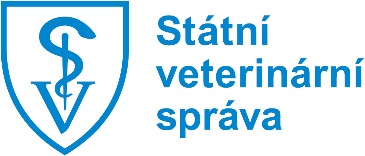 ŽÁDOST č.*)      o proplacení ulovených volně žijících prasat v UZAVŘENÉM PÁSMU I(podle Metodiky kontroly zdraví zvířat a nařízené vakcinace kód EpI172/EpI174**) pro zástřelné v uzavřených pásmech I)Zástřelné vyplatitUživatel honitby:       Reg. č. honitby:        Jméno lovce:          Datum narození:      	Telefon:      Obec bydliště:      	PSČ:      Ulice a číslo:      Číslo účtu:                 -                             /                 (kód banky)Poznámka:      Datum:      	podpis zástupce honitby	razítko a podpis úředního veterinárního lékařeDle přiložené přílohy Seznam zúčtovatelných plomb bude vyplaceno po kontrole vyšetřených vzorků se zúčtovatelnou plombou*)Vyplatit na účet:   __________  Kč	Příkazce operace (podpis)*): Správce rozpočtu*): Příloha k žádosti č.*)        o proplacení ulovených volně žijících prasat 
(podle kódu EpI172/EpI174**) Metodiky kontroly zdraví a nařízené vakcinace)Seznam zúčtovatelných plomb Počet celkem:             	podpis zástupce honitby	razítko a podpis 		úředního veterinárního lékařeČíslo zúčtovatelné plombyGPS místa střeleného kusuDatum lovu